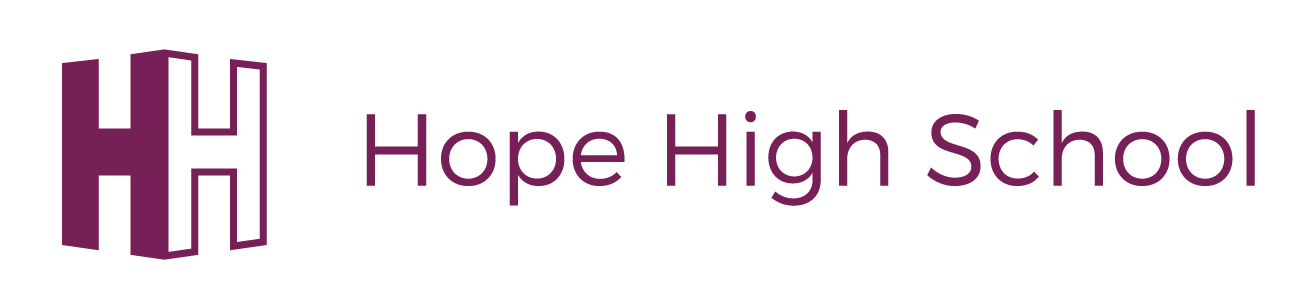 Remote Learning PolicyEQUALITY AND DIVERSITY STATEMENTHope High  School  is  committed  to  the  fair  treatment  of  all  in  line  with  the  EqualityAct 2010.  An  equality  impact  assessment  has  been  completed  on  this  policy  to ensure that   it   can   be   implemented   consistently   regardless   of   any   protected  characteristics and all will be treated with dignity and respect.POLICY REVIEWTo ensure that this policy is relevant and up to date, comments and suggestions foradditions  or  amendments  are  sought  from  users  of  this  document.  To contribute towards the process of review, please contact the author of the policy.Remote Learning & Support Policy1.	Aims & purpose of the policyThis remote learning policy for staff aims to:Ensure consistency in the school’s approach to remote learningTo ensure that blended learning delivery meets the guidelines set by the awarding organisations.To ensure that assessment methodology is valid, reliable and does not disadvantage any group or individual learners. Set out expectations for all members of the school community with regards to remote learningProvide appropriate guidelines for data protectionReflect the school’s commitment to the UN Conventions of the rights of the child specifically article 28, 29 and 312.	Remote Learning at Hope High schoolAt Hope High School we actively pursue an experience for all our community based upon our core shared values.  As such, we nurture every child’s ability to enable them to flourish in a climate of high expectations, innovation and creativity. Remote learning is built into the academic year and is an active part of the school offer.  Parents and Carers are expected to engage with our Remote Learning policy and system through the appropriate communication platforms and associated processes. If children are unable to attend school due to closures or isolation requirements, we are committed to continuing provision of enhanced remote learning opportunities that support the wellbeing of our community and deliver a coherent range of curricular experiences.  The policy outlined here reflects a clear commitment to deliver new learning, reinforce skills and give pupils access to learning activities and personal connections.  These will focus on meeting their needs, building upon prior learning and established relationships. Learning and support will be primarily conducted using the Local Authority supported and approved Microsoft Teams. This will allow staff to keep in daily contact in a safe, professional and confidential manner with their class. Teachers will be able to schedule learning and contact in a manner that recognises the nature of our pupils and their age related requirements. Teaching, learning and wellbeing ‘check in’s’ can be tailored, changed and updated as time progresses, allowing for replication of classroom activity to the best of our ability and reflecting the scope of the platforms being used. In all communications we will prioritise the wellbeing of our pupils.  Remote learning at Hope High School will focus upon academic needs alongside the social and emotional ‘Wellbeing’ needs of our pupils and community.   The policy will outline expectations in terms of normal school attendance, individual isolation, partial lockdown and full lockdown scenarios.  The school understands the difficulties of remote learning and the challenges that parents and carers face particularly with the ages and the developmental capacity of our pupils.  Although we encourage all members of our community to engage with the remote learning protocols outlined in this document, we also recognise that there are limitations to what is achievable in different families and in different contexts.  3. Key DefinitionsIsolation/isolatingIf individual pupils are restricted in their access to the normal school environments (i.e. the school classrooms or buildings) due to illness or other unexpected scenarios, the school will support academic and social/emotional wellbeing of those individuals based upon the time the isolation extends.  To differentiate from a standard bout of temporary illness (a short cold or a day’s tummy upset etc) isolation/isolating (i.e., access to school) is considered to be a scenario where a pupil has 3 days or more away from school.Parents/carers must (as per the Absence Policy) notify school of absence and at this point it should be established how long the individual is expected to be absent and the reasons for absence.Ongoing communication between the school (and if appropriate the class teacher) will establish the appropriateness of remote support based upon individual circumstances (i.e. consideration of the child’s condition, resource availability, duration of absence etc).In the event of a partial or full lockdown, the group(s) of children that are isolating for a given period, will immediately begin to be supported as outlined in this document.Partial lockdownPartial lockdowns come into effect if at any stage a group, class or year group is required to isolate for a given period.Full lockdownFull lockdowns come into effect if at any stage the whole school is required to isolate for a given period of time.Academic needsThe academic and learning needs of our pupils as individuals are a priority through any scenario during the school year.  Our curriculum progression documents outline academic development stages throughout school (openly accessible via the school website) and reflect statutory national curriculum requirements.  In any situation where remote learning support is required, the school will continue to follow these key documents ensuring academic consistency and progression for all our pupils.  Other supporting documents and resources will be made available and will be directly referenced for those with specific individual learning requirements as far as is possible based upon the individual requirements/context of the child and appropriate resource availability.4. Remote Learning & Support Policy GuidanceAcademic SupportSocial and Emotional Wellbeing needsBased upon our school values, we actively recognise the holistic needs of our children and broader community.  As such the school will actively seek to support the social, emotional and wellbeing needs of our children in the event of remote support being required.  5. Additional information5.1 Microsoft TeamsVia the Microsoft apps, and approved by the LA, the school will provide specific support for individual cohorts, classes and children throughout the school via Microsoft Teams. Individual teachers are responsible for maintaining the content of their classroom in line with this policy guidance alongside any other associated support rooms.To maintain clarity, consistency and ease of use for all those accessing the Microsoft Teams platform, all classrooms should be organised, maintained and populated using the schools policy guidelines.Structure of Groups on Microsoft teamsEach class will have their own dedicated GroupEach class will be updated with the new pupil’s details at the beginning of each academic yearLog in details will be emailed out to all parents and carers using the contact details submitted and currently held in school.  If there is a change in contact details for parents and carers, it is the responsibility of the parents/carers to contact the school to update their details.As part of the school offer, and reflecting the importance of our Remote Learning agenda, all parents and carers are expected to access and engage with our remote learning systems and resources.At the end of each academic year, work on Microsoft Teams will be archived for future reference, training or safeguarding reasons.All members of the schools SLT should be invited to join each class/room when setting up new groups within Teams. OrganisationCreating assignments - this section is used for storage and organisation of tasks, documents and links to support remote learning.Week to week tasks should be organised by week using the ‘Create Assignments’ function and detailing the Term and week number (e.g. Autumn Term Week 1).  Parents and carers should support their children in accessing each week’s tasks noting assignment completion dates and submission processes.Teachers should upload tasks as ‘Assignments’ (with appropriate completion dates) or as ‘Resources’ for long term supporting documents/resources.Parents should communicate with class teachers via email or telephone.Completed tasks should be uploaded through Teams as either a digital document or through uploaded images (e.g. photographs)Assessments and feedbackThe school recognises the limitations of using digital platforms for capturing accurate and personal assessments of pupil progress.  The school also recognises the difficulties with issuing written feedback for children through a digital platform.  Therefore, assessments and feedback will follow an appropriate format as detailed in the Teachers responsibilities ‘Assessment and Feedback’ section above.The school will use weekly catch ups with small groups of children to feedback on tasks completed, issue targets as appropriate and to monitor wellbeing. 5.2 Provision for families with no access to digital platforms or other IT hardwareThe schools Remote Learning offer and provision is based upon engagement with the Microsoft applications (and in particular email and Microsoft Teams)Parents and carers who are not able to access these platforms should notify the school so that individual provision can be arranged based upon individual needs.Parents and carers should note that learning tasks can be completed on line and within Microsoft Teams (via Office 365) and submitted once completed.At times, documents will be provided for printing and completion if possible.  If this is not possible, parents and carers are invited to complete tasks mirroring those set as much as possible, using photographs that can be uploaded to submit tasks.5.3 Data ProtectionWhen accessing personal data for remote learning purposes, all staff members will:Accessing personal dataAccess school shared drives with secure information via the remote access resource or through the schools shared One drive.Use approved devices to access data.  This may include school devices (such as iPads, Chromebooks or laptops) or in the event of devices not be available, approved personal devices.Processing personal dataStaff members may need to collect and/or share personal data such as [such as email addresses] as part of the remote learning system. As long as this processing is necessary for the school’s official functions, individuals won’t need to give permission for this to happen.School staff are reminded to collect and/or share as little personal data as possible online.Storage should only be via the schools secure platforms (i.e. the schools internal network or One Drive)Keeping devices secureAll staff members will take appropriate steps to ensure their devices remain secure. This includes, but is not limited to:Keeping the device password-protected – strong passwords are at least 8 characters, with a combination of upper and lower-case letters, numbers and special characters (e.g. asterisk or currency symbol)Making sure the device locks if left inactive for a period of timeNot sharing the device among family or friendsInstalling antivirus and anti-spyware softwareKeeping operating systems up to date – always install the latest updates5.4 SafeguardingRefer to the Safeguarding Policy with particular attention to the COVID safeguarding procedures5.5 Internal/school SupportSchool based (i.e. school staff) queries or concerns should be referenced to the following key contacts:Issues in setting appropriate work – talk to the Deputy Headteacher or SENCOTechnical issues – Peter Rhodes/Andy ArgyleInternet & Email: School ICT Support (tel: 01695 721066; email: rhodesp@hope.lancs.sch.ukHardware & Software:  (tel: 01695 720166; email: "Argile, Andy" sbm@hope.lancs.sch.ukIssues with Microsoft Teams - talk to Peter Rhodes/Andy Argyle Issues with their own workload or wellbeing – talk to your line manager or a member of the SLTConcerns about data protection – talk to the School Business Manager (Andy Argyle)Concerns about safeguarding – talk to the DSL’s (SLT)5.6 Monitoring arrangementsThis policy will be reviewed anually by the Deputy Headteacher. At every review, it will be approved by the Headteacher5.7 Links with other policiesThis policy is linked to our:Behaviour policyChild protection policy and coronavirus addendum to our child protection policyData protection policy and privacy noticesICT and internet acceptable use policyOnline safety policyBTEC Policy and ProceduresPolicy TitleRemote Learning PolicyAuthorMr M TraceyCommittee ApprovalSLTApprovedYesDate of ApprovalSeptember 2022Review FrequencyAnnuallyReview DateSeptember 2023Approved By : HeadteacherHelen DunbavinApproved By : Chair of GovernorsN/ANormal Academic YearIndividual Isolation/IsolatingPartial lockdownFull LockdownSenior Leadership Team ResponsibilitiesAlongside any teaching responsibilities, the Deputy Headteacher is responsible for:Co-ordinating the remote learning approach across the schoolMonitoring the effectiveness of remote learning & support via:Weekly SLT meeting & staff meetingsSubject leader catch ups as appropriate (based upon the extent of the isolation)Reviewing effectiveness and take up of tasks set for childrenReviewing progression and consistency of learning tasksReviewing social & emotional wellbeing support provisionReaching out for feedback from pupils and parentsMonitoring the security of remote learning systems, including data protection and safeguarding considerationsIdentifying vulnerable families and learners who cannot access digital resources (& provision for)Alongside any teaching responsibilities, the Deputy Headteacher is responsible for:Co-ordinating the remote learning approach across the schoolMonitoring the effectiveness of remote learning & support via:Weekly SLT meeting & staff meetingsSubject leader catch ups as appropriate (based upon the extent of the isolation)Reviewing effectiveness and take up of tasks set for childrenReviewing progression and consistency of learning tasksReviewing social & emotional wellbeing support provisionReaching out for feedback from pupils and parentsMonitoring the security of remote learning systems, including data protection and safeguarding considerationsIdentifying vulnerable families and learners who cannot access digital resources (& provision for)Alongside any teaching responsibilities, the Deputy Headteacher is responsible for:Co-ordinating the remote learning approach across the schoolMonitoring the effectiveness of remote learning & support via:Weekly SLT meeting & staff meetingsSubject leader catch ups as appropriate (based upon the extent of the isolation)Reviewing effectiveness and take up of tasks set for childrenReviewing progression and consistency of learning tasksReviewing social & emotional wellbeing support provisionReaching out for feedback from pupils and parentsMonitoring the security of remote learning systems, including data protection and safeguarding considerationsIdentifying vulnerable families and learners who cannot access digital resources (& provision for)Alongside any teaching responsibilities, the Deputy Headteacher is responsible for:Co-ordinating the remote learning approach across the schoolMonitoring the effectiveness of remote learning & support via:Weekly SLT meeting & staff meetingsSubject leader catch ups as appropriate (based upon the extent of the isolation)Reviewing effectiveness and take up of tasks set for childrenReviewing progression and consistency of learning tasksReviewing social & emotional wellbeing support provisionReaching out for feedback from pupils and parentsMonitoring the security of remote learning systems, including data protection and safeguarding considerationsIdentifying vulnerable families and learners who cannot access digital resources (& provision for)Class Teachers ResponsibilitiesGeneral provision of learning and supportGeneral provision of learning and supportGeneral provision of learning and supportGeneral provision of learning and supportClass Teachers ResponsibilitiesTeachers will provideWeeklyResources to support or compliment class learning (to introduce, consolidate or extend) as appropriate and feasible.TermlyLearning guide handbooks for the forthcoming topicHomework grids - selection of tasks and activities that can be undertaken over the term.GeneralUseful and appropriate support docs - including information about expected standards and other standard reference documents (e.g. Year group spelling lists etc as appropriate)Support may come in the form of in-house generated resources or other suitably approved resources.All external resource links should be checked and approved by individual school teachers.  Queries or issues with external resources should be referenced to the schools SLT. Teachers should liaise with parents/carers to consider the needs/condition of the child and the consequent support requirements.Academic support should be provided reflecting the cohorts weekly planning and activities with tasks set as appropriate.Tasks and support should be set Microsoft teams & feedback delivered as per the assessment and feedback policySupport may come in the form of in house generated resources, links to external, appropriate support or other suitably approved resources.All external resource links should be checked and approved by individual school teachers.  Queries or issues with external resources should be referenced to the schools SLT. Hard copy resources for those not able to access online (these may be a standardised printed ‘pack’ of activities from across the curriculum appropriate to the learners ability & reflecting KS standards and progression)When providing remote learning in the event of partial or full lockdown, teachers must be available between 9am-3pm. If teaching staff are unable to be available for any reason during this time, for example due to sickness or caring for a dependent, they should report this using the normal absence procedure.If non availability affects the setting and completion of tasks required in a class or cohort, ensure that arrangements have been made with a member of the Senior Leadership Team to ensure tasks may be set and monitored without undue disruption to provision. Teachers will...Provide tasks for their own class/cohort, working collaboratively with their team to provide high quality resources Tasks and learning are sequenced and progressive in line with the school’s curriculum subject progression gridsAcademic support should be provided reflecting the cohorts weekly planning and activities with tasks set as appropriate.Tasks and support should be set via Microsoft Teams feedback delivered as per the assessment and feedback policySupport may come in the form of in house generated resources or other suitably approved resources.All external resource links should be checked and approved by individual school teachers.  Queries or issues with external resources should be referenced to the schools SLT. Hard copy resources for those not able to access online  (these may be a standardised printed ‘pack’ of activities from across the curriculum appropriate to the learners ability & reflecting KS standards and progression)Work as a year group team to ensure the above work is planned and readyEnsure delivery of new content is complete with frequent and clear explanations (this may be done via pre-recorded guidance videos)Complete of Remote Learning Timetables for the amount of work to be provided (Appendix B)Set a ‘due date’ with a clear expectation that as far as is possible (dependent upon context) tasks should be completed by Sunday (of that week)Support pupils to work on-line safely.Attend staff, subject leader or other meetings in the appropriate setting (i.e. these may be virtual)When providing remote learning in the event of partial or full lockdown, teachers must be available between 9am-3pm. If teaching staff are unable to be available for any reason during this time, for example due to sickness or caring for a dependent, they should report this using the normal absence procedure.If non availability affects the setting and completion of tasks required in a class or cohort, ensure that arrangements have been made with a member of the Senior Leadership Team to ensure tasks may be set and monitored without undue disruption to provision. Teachers will...Provide tasks for their own class/cohort, working collaboratively with their team to provide high quality resources Tasks and learning are sequenced and progressive in line with the school’s curriculum subject progression gridsAcademic support should be provided reflecting the cohorts weekly planning and activities with tasks set as appropriate.Tasks and support should be set via Microsoft Teams feedback delivered as per the assessment and feedback policySupport may come in the form of in house generated resources or other suitably approved resources.All external resource links should be checked and approved by individual school teachers.  Queries or issues with external resources should be referenced to the schools SLT. Hard copy resources for those not able to access online  (these may be a standardised printed ‘pack’ of activities from across the curriculum appropriate to the learners ability & reflecting KS standards and progression)Work as a year group team to ensure the above work is planned and readyEnsure delivery of new content is complete with frequent and clear explanations (this may be done via pre-recorded guidance videos)Complete of Remote Learning Timetables for the amount of work to be provided (Appendix B)Set a ‘due date’ with a clear expectation that as far as is possible (dependent upon context) tasks should be completed by Sunday (of that week)Support pupils to work on-line safely.Attend staff, subject leader or other meetings in the appropriate setting (i.e. these may be virtual)Class Teachers ResponsibilitiesAssessment and feedbackAssessment and feedbackAssessment and feedbackAssessment and feedbackClass Teachers ResponsibilitiesTasks should be assessed as appropriate, in relation to the learning objective/assessment criteria.Some feedback may be appropriate via annotations completed through Microsoft Teams (dependent upon task). Pearson approved assessment feedback forms will be used for all BTEC workTeaching staff are timetabled to support remote learning when learners are working remotely between 9am and 3pm.There is a process to manage feedback on assignments, questions are constructively answered, and feedback is provided in a timely mannerFor all BTEC qualifications, the setting of assignments is undertaken in the face-to-face sessions and deadlines are clearFor all BTEC assessed work learners will submit a signed authentication sheet to ensure that the work is authentic and has been completed by the learnerAll assessment and internal verification records to be kept securely in accordance with Pearson Centre Agreement.Tasks should be assessed as appropriate, in relation to the learning objective/assessment objectives.Feedback and to pupils should be completed on a weekly basis via the feedback section on Teams.  Some feedback may be appropriate via annotations on tasks completed through Teams. Feedback for BTEC assignments must be in line with BTEC Policy and Procedures.In the case of Individual isolation, feedback should be provided using the above guidelines but adjusted as appropriate to the extent or duration of absence and individual circumstances.Teaching staff are timetabled to support remote learning when learners are working remotely between 9am and 3pm.There is a process to manage feedback on assignments, questions are constructively answered, and feedback is provided in a timely mannerFor all BTEC qualifications, the setting of assignments is undertaken in the face-to-face sessions and deadlines are clearFor all BTEC assessed work learners will submit a signed authentication sheet to ensure that the work is authentic and has been completed by the learnerAll assessment and internal verification records to be kept securely in accordance with Pearson Centre Agreement.Tasks should be assessed as appropriate, in relation to the learning objective/assessment objectives.Feedback and to pupils should be completed on a weekly basis via the feedback section on Teams.  Some feedback may be appropriate via annotations on tasks completed through Teams. Feedback for BTEC assignments must be in line with BTEC Policy and Procedures.In the case of Individual isolation, feedback should be provided using the above guidelines but adjusted as appropriate to the extent or duration of absence and individual circumstances.Teaching staff are timetabled to support remote learning when learners are working remotely between 9am and 3pm.There is a process to manage feedback on assignments, questions are constructively answered, and feedback is provided in a timely mannerFor all BTEC qualifications, the setting of assignments is undertaken in the face-to-face sessions and deadlines are clearFor all BTEC assessed work learners will submit a signed authentication sheet to ensure that the work is authentic and has been completed by the learnerAll assessment and internal verification records to be kept securely in accordance with Pearson Centre Agreement.Tasks should be assessed as appropriate, in relation to the learning objective/assessment objectives.Feedback and to pupils should be completed on a weekly basis via the feedback section on Teams.  Some feedback may be appropriate via annotations on tasks completed through Teams. Feedback for BTEC assignments must be in line with BTEC Policy and Procedures.In the case of Individual isolation, feedback should be provided using the above guidelines but adjusted as appropriate to the extent or duration of absence and individual circumstances.Support staff & teaching assistantsSupport should be provided in line with standard day to day responsibilities and through liaison with associated colleagues (e.g. class teachers of individual children being supported)When providing remote learning, support staff and teaching assistants must be available between their contracted hours. If this is not feasible for any reason during this time, for example due to sickness or caring for a dependent, they should report this using the normal absence procedure. If it affects the completion of any work required, TA’s & support staff must ensure that arrangements have been made with a member of the Senior Leadership Team to ensure these tasks are completed. When assisting with remote learning, Teaching Assistants are responsible for:supporting pupils who aren’t in school with learning remotely – 

Through engagement and dialogue support individually assigned children as appropriate and feasible (bearing in mind both parties circumstance and the appropriateness and provision of resources).  This should be discussed and formalised with individual class teachers based upon individual need and take place via Google ClassroomsResource provision as appropriateWhen providing remote learning, support staff and teaching assistants must be available between their contracted hours. If this is not feasible for any reason during this time, for example due to sickness or caring for a dependent, they should report this using the normal absence procedure. If it affects the completion of any work required, TA’s & support staff must ensure that arrangements have been made with a member of the Senior Leadership Team to ensure these tasks are completed. When assisting with remote learning, Teaching Assistants are responsible for:supporting pupils who aren’t in school with learning remotely – 

Through engagement and dialogue support individually assigned children as appropriate and feasible (bearing in mind both parties circumstance and the appropriateness and provision of resources).  This should be discussed and formalised with individual class teachers based upon individual need and take place via Google ClassroomsResource provision as appropriateWhen providing remote learning, support staff and teaching assistants must be available between their contracted hours. If this is not feasible for any reason during this time, for example due to sickness or caring for a dependent, they should report this using the normal absence procedure. If it affects the completion of any work required, TA’s & support staff must ensure that arrangements have been made with a member of the Senior Leadership Team to ensure these tasks are completed. When assisting with remote learning, Teaching Assistants are responsible for:supporting pupils who aren’t in school with learning remotely – 

Through engagement and dialogue support individually assigned children as appropriate and feasible (bearing in mind both parties circumstance and the appropriateness and provision of resources).  This should be discussed and formalised with individual class teachers based upon individual need and take place via Google ClassroomsResource provision as appropriateSubject LeadersAlongside their teaching responsibilities, subject leads are responsible for:Considering whether any aspects of the subject curriculum need to change to accommodate remote learning.Working with teachers teaching their subject remotely to make sure all work sets are appropriate and consistent.Working with other subject leads and senior leaders to make sure work set remotely across all subjects is appropriate and consistent, and deadlines are being set an appropriate distance away from each other.Monitoring the remote work set by teachers in their subject – through cohort catch ups sharing examples of tasks set and completed and discussing issues and concerns to improve provision where possible.Informing teachers about resources they can use to teach their subject remotely.SENCo will be responsible for coordinating and monitoring remote learning for children identified as having complex SEND. The SENCo will liaise with and support class teachers in meeting the particular needs of pupils.Alongside their teaching responsibilities, subject leads are responsible for:Considering whether any aspects of the subject curriculum need to change to accommodate remote learning.Working with teachers teaching their subject remotely to make sure all work sets are appropriate and consistent.Working with other subject leads and senior leaders to make sure work set remotely across all subjects is appropriate and consistent, and deadlines are being set an appropriate distance away from each other.Monitoring the remote work set by teachers in their subject – through cohort catch ups sharing examples of tasks set and completed and discussing issues and concerns to improve provision where possible.Informing teachers about resources they can use to teach their subject remotely.SENCo will be responsible for coordinating and monitoring remote learning for children identified as having complex SEND. The SENCo will liaise with and support class teachers in meeting the particular needs of pupils.Alongside their teaching responsibilities, subject leads are responsible for:Considering whether any aspects of the subject curriculum need to change to accommodate remote learning.Working with teachers teaching their subject remotely to make sure all work sets are appropriate and consistent.Working with other subject leads and senior leaders to make sure work set remotely across all subjects is appropriate and consistent, and deadlines are being set an appropriate distance away from each other.Monitoring the remote work set by teachers in their subject – through cohort catch ups sharing examples of tasks set and completed and discussing issues and concerns to improve provision where possible.Informing teachers about resources they can use to teach their subject remotely.SENCo will be responsible for coordinating and monitoring remote learning for children identified as having complex SEND. The SENCo will liaise with and support class teachers in meeting the particular needs of pupils.Alongside their teaching responsibilities, subject leads are responsible for:Considering whether any aspects of the subject curriculum need to change to accommodate remote learning.Working with teachers teaching their subject remotely to make sure all work sets are appropriate and consistent.Working with other subject leads and senior leaders to make sure work set remotely across all subjects is appropriate and consistent, and deadlines are being set an appropriate distance away from each other.Monitoring the remote work set by teachers in their subject – through cohort catch ups sharing examples of tasks set and completed and discussing issues and concerns to improve provision where possible.Informing teachers about resources they can use to teach their subject remotely.SENCo will be responsible for coordinating and monitoring remote learning for children identified as having complex SEND. The SENCo will liaise with and support class teachers in meeting the particular needs of pupils.Designated Safeguarding LeadDSL will be responsible for coordinating and monitoring remote learning for children identified as vulnerable. DSL will liaise with and support class teachers in meeting the particular needs of pupils.DSL will be responsible for coordinating and monitoring remote learning for children identified as vulnerable. DSL will liaise with and support class teachers in meeting the particular needs of pupils.DSL will be responsible for coordinating and monitoring remote learning for children identified as vulnerable. DSL will liaise with and support class teachers in meeting the particular needs of pupils.DSL will be responsible for coordinating and monitoring remote learning for children identified as vulnerable. DSL will liaise with and support class teachers in meeting the particular needs of pupils.Children, Parents & CarersStaff can expect pupils (with support from parent/carers) learning remotely to:Ensure that email and contact details held in school are up to dateEngage with and be registered to Microsoft Teams as appropriateInform the school if access to the schools digital learning platforms is not possible (i.e. no internet access).Attempt to complete tasks set by teachersSeek help if they need it, from teachers via email/Microsoft TeamsCommunicate with teachers via email addresses as appropriateSubmit completed tasks for assessment via Microsoft Teams or uploaded photographsStaff can expect pupils (with support from parent/carers) learning remotely to:Ensure that email and contact details held in school are up to dateCommunicate clearly expected/anticipated absence duration with updates as appropriateDiscuss support requirements and parameters with the school/class teacherEngage with and be registered to their own Team within Microsoft TeamsAttempt to complete tasks set by teachersSeek help if they need it, from teachers telephone or emailCommunicate with teachers via Telephone or class email addresses as appropriateComplete tasks either manually (e.g. printed tasks completed at home) or through Google docs.Submit completed tasks for assessment via Google docs or uploaded photographsStaff can expect pupils (with support from parent/carers) learning remotely to:Ensure that email and contact details held in school are up to dateEngage with and be registered to their own TeamBe contactable at given/timetabled ‘catch ups’ during the school week (normally twice a week during the normal school day)Attempt to complete tasks set by teachersSeek help if they need it, from teachers via email/telephoneCommunicate with teachers via class email addresses as appropriateComplete tasks either manually (e.g. printed tasks completed at home) or through Microsoft Teams.Submit completed tasks for assessment via Google docs or uploaded photographsStaff can expect pupils (with support from parent/carers) learning remotely to:Ensure that email and contact details held in school are up to dateEngage with and be registered to their own TeamBe contactable at given/timetabled ‘catch ups’ during the school week (normally twice a week during the normal school day)Attempt to complete tasks set by teachersSeek help if they need it, from teachers via email/telephoneCommunicate with teachers via class email addresses as appropriateComplete tasks either manually (e.g. printed tasks completed at home) or through Microsoft Teams.Submit completed tasks for assessment via Google docs or uploaded photographsGoverning BodyThe governing body is responsible for:Monitoring the school’s approach to providing remote learning to ensure education remains as high quality as possibleEnsuring that staff are certain that remote learning systems are appropriately secure, for both data protection and safeguarding reasonsThe governing body is responsible for:Monitoring the school’s approach to providing remote learning to ensure education remains as high quality as possibleEnsuring that staff are certain that remote learning systems are appropriately secure, for both data protection and safeguarding reasonsThe governing body is responsible for:Monitoring the school’s approach to providing remote learning to ensure education remains as high quality as possibleEnsuring that staff are certain that remote learning systems are appropriately secure, for both data protection and safeguarding reasonsThe governing body is responsible for:Monitoring the school’s approach to providing remote learning to ensure education remains as high quality as possibleEnsuring that staff are certain that remote learning systems are appropriately secure, for both data protection and safeguarding reasonsNormal Academic YearIndividual Isolation/IsolatingPartial lockdownFull LockdownSenior Leadership Team ResponsibilitiesAlongside any teaching responsibilities, senior leaders are responsible for:Co-ordinating the remote wellbeing support approach across the school - Yvonne Dobson and Rachel WilkinsonMonitoring the effectiveness of remote wellbeing support viaWeekly SLT meeting & staff meetingsSubject leader staff catch ups as appropriate (based upon the extent of the isolation)Reviewing effectiveness and take up of check ins and appropriate tasks Reaching out for feedback from pupils and parentsMonitoring the security of remote well-being systems, including data protection and safeguarding considerationsAlongside any teaching responsibilities, senior leaders are responsible for:Co-ordinating the remote wellbeing support approach across the school - Yvonne Dobson and Rachel WilkinsonMonitoring the effectiveness of remote wellbeing support viaWeekly SLT meeting & staff meetingsSubject leader staff catch ups as appropriate (based upon the extent of the isolation)Reviewing effectiveness and take up of check ins and appropriate tasks Reaching out for feedback from pupils and parentsMonitoring the security of remote well-being systems, including data protection and safeguarding considerationsAlongside any teaching responsibilities, senior leaders are responsible for:Co-ordinating the remote wellbeing support approach across the school - Yvonne Dobson and Rachel WilkinsonMonitoring the effectiveness of remote wellbeing support viaWeekly SLT meeting & staff meetingsSubject leader staff catch ups as appropriate (based upon the extent of the isolation)Reviewing effectiveness and take up of check ins and appropriate tasks Reaching out for feedback from pupils and parentsMonitoring the security of remote well-being systems, including data protection and safeguarding considerationsAlongside any teaching responsibilities, senior leaders are responsible for:Co-ordinating the remote wellbeing support approach across the school - Yvonne Dobson and Rachel WilkinsonMonitoring the effectiveness of remote wellbeing support viaWeekly SLT meeting & staff meetingsSubject leader staff catch ups as appropriate (based upon the extent of the isolation)Reviewing effectiveness and take up of check ins and appropriate tasks Reaching out for feedback from pupils and parentsMonitoring the security of remote well-being systems, including data protection and safeguarding considerationsClass Teachers ResponsibilitiesProvide information about Values or PSHE focusses in the classWhere possible, provide links or support specific to the class focus.  Provide information about Values or PSHE focusses in the class  Where possible, provide links, resources  or support specific to the class focus or the isolated individuals needs  Provide information about Values or PSHE focusses in the class Where possible, provide links, resources or support specific to the class focus or the isolated individual’s needs. Focus upon well-being in maintaining a positive, supportive, encouraging and familiar face to the children.  Give individual feedback and focussed time to all children in each group  Note concerns in line with emotional well-being to be addressed and built into future ‘Check Ins’ as appropriate  Discuss any greater concerns in line with the Schools Safeguarding Policy with the DSL  Provide information about Values or PSHE focusses in the class Where possible, provide links, resources or support specific to the class focus or the isolated individual’s needs. Focus upon well-being in maintaining a positive, supportive, encouraging and familiar face to the children.  Give individual feedback and focussed time to all children in each group  Note concerns in line with emotional well-being to be addressed and built into future ‘Check Ins’ as appropriate  Discuss any greater concerns in line with the Schools Safeguarding Policy with the DSLSupport staffTo follow requirements in line with associated children and through discussion with class teachersTo follow requirements in line with associated children and through discussion with class teachersTo follow requirements in line with associated children and through discussion with class teachersTo follow requirements in line with associated children and through discussion with class teachersSubject LeadersAlongside their teaching responsibilities, the PSHE subject leads are responsible for:Considering whether any aspects of the subject curriculum need to change to accommodate the current circumstances Working with teachers teaching PSHE remotely to make sure all work set is appropriate and consistentWorking with other subject leads and senior leaders to make sure work set remotely is appropriate and consistent, and deadlines are being set an appropriate distance away from each otherMonitoring the remote tasks set by teachers – through cohort catch ups sharing examples of tasks set and completed and discussing issues and concerns to improve provision where possible.Alerting teachers to resources they can use to teach and support PSHE & emotional well-being remotelyAlongside their teaching responsibilities, the PSHE subject leads are responsible for:Considering whether any aspects of the subject curriculum need to change to accommodate the current circumstances Working with teachers teaching PSHE remotely to make sure all work set is appropriate and consistentWorking with other subject leads and senior leaders to make sure work set remotely is appropriate and consistent, and deadlines are being set an appropriate distance away from each otherMonitoring the remote tasks set by teachers – through cohort catch ups sharing examples of tasks set and completed and discussing issues and concerns to improve provision where possible.Alerting teachers to resources they can use to teach and support PSHE & emotional well-being remotelyAlongside their teaching responsibilities, the PSHE subject leads are responsible for:Considering whether any aspects of the subject curriculum need to change to accommodate the current circumstances Working with teachers teaching PSHE remotely to make sure all work set is appropriate and consistentWorking with other subject leads and senior leaders to make sure work set remotely is appropriate and consistent, and deadlines are being set an appropriate distance away from each otherMonitoring the remote tasks set by teachers – through cohort catch ups sharing examples of tasks set and completed and discussing issues and concerns to improve provision where possible.Alerting teachers to resources they can use to teach and support PSHE & emotional well-being remotelyAlongside their teaching responsibilities, the PSHE subject leads are responsible for:Considering whether any aspects of the subject curriculum need to change to accommodate the current circumstances Working with teachers teaching PSHE remotely to make sure all work set is appropriate and consistentWorking with other subject leads and senior leaders to make sure work set remotely is appropriate and consistent, and deadlines are being set an appropriate distance away from each otherMonitoring the remote tasks set by teachers – through cohort catch ups sharing examples of tasks set and completed and discussing issues and concerns to improve provision where possible.Alerting teachers to resources they can use to teach and support PSHE & emotional well-being remotelyDesignated Safeguarding LeadDSL will be responsible for coordinating and monitoring remote learning for children identified as vulnerable. DSL will liaise with and support class teachers in meeting the particular needs of pupils.DSL will be responsible for coordinating and monitoring remote learning for children identified as vulnerable. DSL will liaise with and support class teachers in meeting the particular needs of pupils.DSL will be responsible for coordinating and monitoring remote learning for children identified as vulnerable. DSL will liaise with and support class teachers in meeting the particular needs of pupils.DSL will be responsible for coordinating and monitoring remote learning for children identified as vulnerable. DSL will liaise with and support class teachers in meeting the particular needs of pupils.Children, Parents & CarersStaff can expect pupils (with support from parent/carers) learning remotely to:Attempt to engage with and complete tasks set by teachersCommunicate with teachers via class email addresses as appropriateSubmit completed tasks for assessment via Microsoft Teams or uploaded photographsStaff can expect pupils (with support from parent/carers) learning remotely to:Discuss specific support requirements and parameters with the school/class teacherAttempt to engage with and complete tasks set by teachersCommunicate with teachers via class email addresses as appropriateSubmit completed tasks for assessment via Microsoft Teams or uploaded photographsStaff can expect pupils (with support from parent/carers) learning remotely to:Be contactable at given/timetabled Google Meet ‘catch ups’ during the school week (normally twice a week during the normal school day)Attempt to complete tasks set by teachersSeek help if they need it, from teachers via Google ClassroomCommunicate with teachers via Google Classroom or class email addresses as appropriateComplete tasks either manually (e.g. printed tasks completed at home) or through Microsoft Teams.Submit completed tasks for assessment via Microsoft Teams or uploaded photographsStaff can expect pupils (with support from parent/carers) learning remotely to:Be contactable at given/timetabled Google Meet ‘catch ups’ during the school week (normally twice a week during the normal school day)Attempt to complete tasks set by teachersSeek help if they need it, from teachers via Google ClassroomCommunicate with teachers via Google Classroom or class email addresses as appropriateComplete tasks either manually (e.g. printed tasks completed at home) or through Microsoft Teams.Submit completed tasks for assessment via Microsoft Teams or uploaded photographsStaff can expect pupils (with support from parent/carers) learning remotely to:Be contactable at given/timetabled Google Meet ‘catch ups’ during the school week (normally twice a week during the normal school day)Attempt to complete tasks set by teachersSeek help if they need it, from teachers via Google ClassroomCommunicate with teachers via Google Classroom or class email addresses as appropriateComplete tasks either manually (e.g. printed tasks completed at home) or through Microsoft Teams.Submit completed tasks for assessment via Microsoft Teams or uploaded photographsStaff can expect pupils (with support from parent/carers) learning remotely to:Be contactable at given/timetabled Google Meet ‘catch ups’ during the school week (normally twice a week during the normal school day)Attempt to complete tasks set by teachersSeek help if they need it, from teachers via Google ClassroomCommunicate with teachers via Google Classroom or class email addresses as appropriateComplete tasks either manually (e.g. printed tasks completed at home) or through Microsoft Teams.Submit completed tasks for assessment via Microsoft Teams or uploaded photographsGoverning BodyThe governing body is responsible for:Monitoring the school’s approach to providing remote wellbeing support Ensuring that staff are certain that remote support systems are appropriately secure, for both data protection and safeguarding reasonsThe governing body is responsible for:Monitoring the school’s approach to providing remote wellbeing support Ensuring that staff are certain that remote support systems are appropriately secure, for both data protection and safeguarding reasonsThe governing body is responsible for:Monitoring the school’s approach to providing remote wellbeing support Ensuring that staff are certain that remote support systems are appropriately secure, for both data protection and safeguarding reasonsThe governing body is responsible for:Monitoring the school’s approach to providing remote wellbeing support Ensuring that staff are certain that remote support systems are appropriately secure, for both data protection and safeguarding reasons